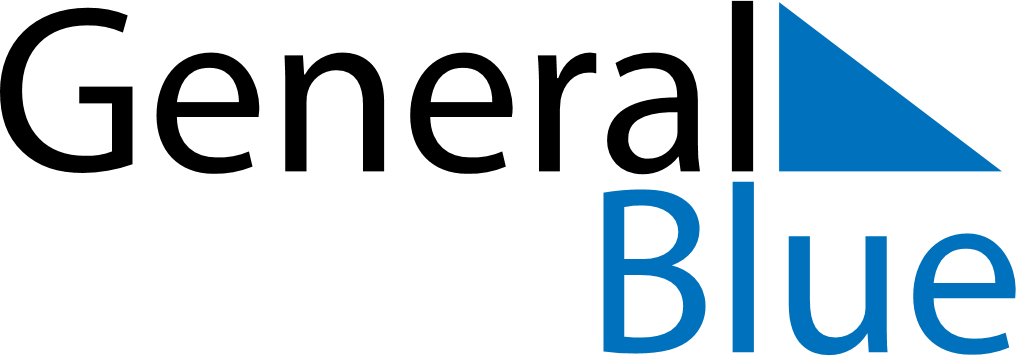 Weekly CalendarSeptember 22, 2024 - September 28, 2024Weekly CalendarSeptember 22, 2024 - September 28, 2024Weekly CalendarSeptember 22, 2024 - September 28, 2024Weekly CalendarSeptember 22, 2024 - September 28, 2024Weekly CalendarSeptember 22, 2024 - September 28, 2024Weekly CalendarSeptember 22, 2024 - September 28, 2024SundaySep 22MondaySep 23MondaySep 23TuesdaySep 24WednesdaySep 25ThursdaySep 26FridaySep 27SaturdaySep 286 AM7 AM8 AM9 AM10 AM11 AM12 PM1 PM2 PM3 PM4 PM5 PM6 PM